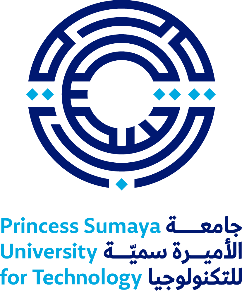 نموذج اعتماد قرار لجنة مناقشة رسالة الماجستيروصرف المكافأة المستحقة للجنة المناقشةالمعلومات الشخصية:المعلومات الشخصية:المعلومات الشخصية:المعلومات الشخصية:الاسم : الرقم الجامعي : التخصص : القسم : الكلية : رقم الهاتف : عنوان الرسالة كما أقر من كلية الدراسات العليا (باللغة التي كتبت بها الرسالة):عنوان الرسالة كما أقر من كلية الدراسات العليا (باللغة التي كتبت بها الرسالة):عنوان الرسالة كما أقر من كلية الدراسات العليا (باللغة التي كتبت بها الرسالة):عنوان الرسالة كما أقر من كلية الدراسات العليا (باللغة التي كتبت بها الرسالة):عنوان الرسالة كما أقر من كلية الدراسات العليا (باللغة التي كتبت بها الرسالة):عنوان الرسالة كما أقر من كلية الدراسات العليا (باللغة التي كتبت بها الرسالة):عنوان الرسالة كما أقر من كلية الدراسات العليا (باللغة التي كتبت بها الرسالة):عنوان الرسالة كما أقر من كلية الدراسات العليا (باللغة التي كتبت بها الرسالة):عنوان الرسالة مترجم إلى اللغة العربية / الإنجليزية:عنوان الرسالة مترجم إلى اللغة العربية / الإنجليزية:عنوان الرسالة مترجم إلى اللغة العربية / الإنجليزية:عنوان الرسالة مترجم إلى اللغة العربية / الإنجليزية:عنوان الرسالة مترجم إلى اللغة العربية / الإنجليزية:عنوان الرسالة مترجم إلى اللغة العربية / الإنجليزية:عنوان الرسالة مترجم إلى اللغة العربية / الإنجليزية:عنوان الرسالة مترجم إلى اللغة العربية / الإنجليزية:موعد المناقشة:  موعد المناقشة:  موعد المناقشة:  موعد المناقشة:  موعد المناقشة:  موعد المناقشة:  موعد المناقشة:  موعد المناقشة:  اليوم:التاريخ:...../...../.....الساعة:مكان المناقشة:نتيجة المناقشة:نتيجة المناقشة:نتيجة المناقشة:نتيجة المناقشة:نتيجة المناقشة:نتيجة المناقشة:نتيجة المناقشة:نتيجة المناقشة:   ناجح   ناجح   ناجح   راسب    راسب    راسب    راسب    راسب    ناجح مع تعديلات طفيفة         ناجح مع تعديلات طفيفة         ناجح مع تعديلات طفيفة          تعديل الرسالة (وفي هذه الحالة على الطالب تعديل رسالته في مدة لا تتجاوز أربعة أشهر من  تاريخ قرار نتيجة المناقشة)    تعديل الرسالة (وفي هذه الحالة على الطالب تعديل رسالته في مدة لا تتجاوز أربعة أشهر من  تاريخ قرار نتيجة المناقشة)    تعديل الرسالة (وفي هذه الحالة على الطالب تعديل رسالته في مدة لا تتجاوز أربعة أشهر من  تاريخ قرار نتيجة المناقشة)    تعديل الرسالة (وفي هذه الحالة على الطالب تعديل رسالته في مدة لا تتجاوز أربعة أشهر من  تاريخ قرار نتيجة المناقشة)    تعديل الرسالة (وفي هذه الحالة على الطالب تعديل رسالته في مدة لا تتجاوز أربعة أشهر من  تاريخ قرار نتيجة المناقشة)التعديلات الأساسية المطلوبة إذا كانت النتيجة تعديل الرسالة (يمكن استعمال ورقة إضافية):التعديلات الأساسية المطلوبة إذا كانت النتيجة تعديل الرسالة (يمكن استعمال ورقة إضافية):1.2.3.4.5.أعضاء اللجنة:أعضاء اللجنة:أعضاء اللجنة:أعضاء اللجنة:أعضاء اللجنة:أعضاء اللجنة:الاســم الثلاثـــــيالاســم الثلاثـــــيالاســم الثلاثـــــيالاســم الثلاثـــــيالرقم الوظيفيالتوقيع1.المشرف :رئيساً2.المشرف المشارك:(إن وجد)عضواً3.الدكتور :عضواً4.الدكتور :عضواً5.الدكتور :عضواً(من خارج الجامعة)الرقم الوطنيالتوقيع5.اسم الجامعة : عضواً(من خارج الجامعة)ملاحظـة : يرسل قرار لجنة المناقشة بعد اعتماده من لجنتي القسم والكلية إلى كلية الملك عبد الله الأول للدراسات العليا والبحث العلمي في موعد أقصاه أسبوعان من تاريخ المناقشة.ملاحظـة : يرسل قرار لجنة المناقشة بعد اعتماده من لجنتي القسم والكلية إلى كلية الملك عبد الله الأول للدراسات العليا والبحث العلمي في موعد أقصاه أسبوعان من تاريخ المناقشة.ملاحظـة : يرسل قرار لجنة المناقشة بعد اعتماده من لجنتي القسم والكلية إلى كلية الملك عبد الله الأول للدراسات العليا والبحث العلمي في موعد أقصاه أسبوعان من تاريخ المناقشة.ملاحظـة : يرسل قرار لجنة المناقشة بعد اعتماده من لجنتي القسم والكلية إلى كلية الملك عبد الله الأول للدراسات العليا والبحث العلمي في موعد أقصاه أسبوعان من تاريخ المناقشة.ملاحظـة : يرسل قرار لجنة المناقشة بعد اعتماده من لجنتي القسم والكلية إلى كلية الملك عبد الله الأول للدراسات العليا والبحث العلمي في موعد أقصاه أسبوعان من تاريخ المناقشة.ملاحظـة : يرسل قرار لجنة المناقشة بعد اعتماده من لجنتي القسم والكلية إلى كلية الملك عبد الله الأول للدراسات العليا والبحث العلمي في موعد أقصاه أسبوعان من تاريخ المناقشة.توصية  لجنة الدراسات العليا في القسم:  موافق         غير موافق غير موافقرقم القرار:تاريخ القرار:...../...../.....توقيع رئيس اللجنة:                التاريخ:...../...../.....توصية  لجنة الدراسات العليا في الكلية:  موافق         غير موافق غير موافقرقم القرار:تاريخ القرار:...../...../.....توقيع رئيس اللجنة:                التاريخ:...../...../.....قرار مجلس الدراسات العليا:  موافق         غير موافق غير موافقرقم القرار:تاريخ القرار:...../...../.....توقيع رئيس المجلس:                التاريخ:...../...../.....